ВНУТРИГОРОДСКОЕ МУНИЦИПАЛЬНОЕ ОБРАЗОВАНИЕ 
САНКТ-ПЕТЕРБУРГА МУНИЦИПАЛЬНОГО ОКРУГА СОСНОВАЯ ПОЛЯНАМУНИЦИПАЛЬНЫЙ СОВЕТ_____________________________________________________________198264,Санкт-Петербург, ул. Пограничника Гарькавого, дом 22, корп. 3РЕШЕНИЕ27.06.18 г. № 69Об отмене решения №41 от 16.11.2016	В связи с изменением действующего законодательства Муниципальный Совет МО СОСНОВАЯ ПОЛЯНАРЕШИЛ:1.Отменить Решение МС № 41 от 16.11.2016 Об утверждении Положения о порядке представления лицами, замещающими муниципальные должности в Муниципальном Совете внутригородского Муниципального образования Санкт-Петербурга Муниципального округа СОСНОВАЯ ПОЛЯНА, сведений о своих доходах, расходах, об имуществе и обязательствах имущественного характера, а также о доходах расходах, об имуществе и обязательствах имущественного характера своих супруги (супруга) и несовершеннолетних детей.2. Контроль за исполнением данного решения возложить на главу МО  СОСНОВАЯ ПОЛЯНА Тарасова М.М.3. Настоящее Решение вступает в силу с момента его опубликования.Главы МО      					      М.М. Тарасов5созыв2014-2019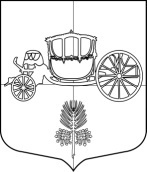 